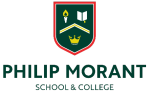 Job DescriptionROLE:				Assistant Site ManagerBASED AT:			Philip Morant School SALARY SCALE:			Scale 6HOURS:				37 hours, 52 weeks per year on a shift basis.  Hours may bevariable to suit needs of the job and include a split shift, AM and PMworking pattern.LINE MANAGER:			Site ManagerMAIN JOB PURPOSE:	To carry out a range of facilities duties including security and supervision of the site, cleaning and maintenance, porterage and to deputise for Site Manager when necessary.Main Duties and Responsibilities: Site Management and DevelopmentCarry out preventive maintenance and first line repairs as instructedUndertake painting and decorating tasks in line with the maintenance programme established by the Site Manager.Monitor the standards of cleanliness of the premises and furnishings.Ensure that all areas within the site are free from litter and that all drains and gullies are free-flowing and clean.Operate the heating plant so that the required temperatures are maintained in the premises and an adequate supply of hot water is available.Ensure that all facilities and cleaning equipment is in a safe working condition and arrange for repair as appropriate.Carry out routine procedures and checks on ancillary equipment.Ensure the prompt movement of all goods and equipment to the appropriate areas.Complete statutory checks across the School site as supervised by the Site Manager.Assist with the statutory maintenance programme, including escorting all external contractors around site and being a direct point of liaisonBe responsible for undertaking in-house remedial work to reduce overheads (to include glazing, decorating, carpentry & minor electrical works).
SecurityUnlock and lock windows, gates and doors around the site at the required times.Ensure alarm system is set each night.Patrol the exterior of the school premises to ensure that fences and gates are secure and repair damage as required.Check the functioning of fire bells and assist with fire drills.Respond to alarm calls outside of normal working hours.Be a direct liaison with the alarm company and take responsibility for reporting any adjustments to the Site Manager. FinanceTo support the Site Manager in raising and placing orders via the School finance package in line with MAT financial policies and regulations.CleaningTo supervise and support the internal cleaning function - including quality assurance checks, cleaners PMR’s and procurement of products. Health and Safety and Risk ManagementEnsure duties are carried out in accordance with school based policies and health and safety proceduresTake responsibility whilst walking the site to rectify, report and manage any risksAs above, be responsible and a direct liaison for all statutory checks within the Facilities team and support others in achieving these targetsTo comply with individual responsibilities in accordance with the role of Health and Safety in the workplaceLettings, School Events and Income Generation Oversee hire of the school premises on a lettings basis as requested and assist in ensuring requirements of the hirer are metEnsure facilities are available as necessary for all after school eventsEnsure that the school is returned to normal following any out of school events or activitiesGeneralTo carry out any other reasonable tasks as may be required by the SchoolTo adopt a flexible attitude to the working hours to cover other site staff absences and during school closure periods